REUNION COMITÉ DE MUJERES 25 DE JUNIO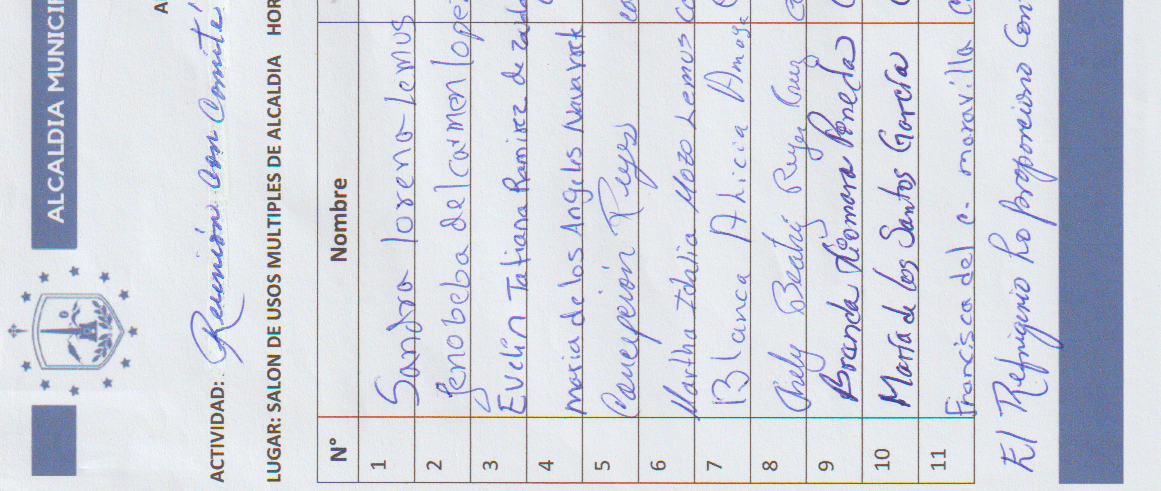 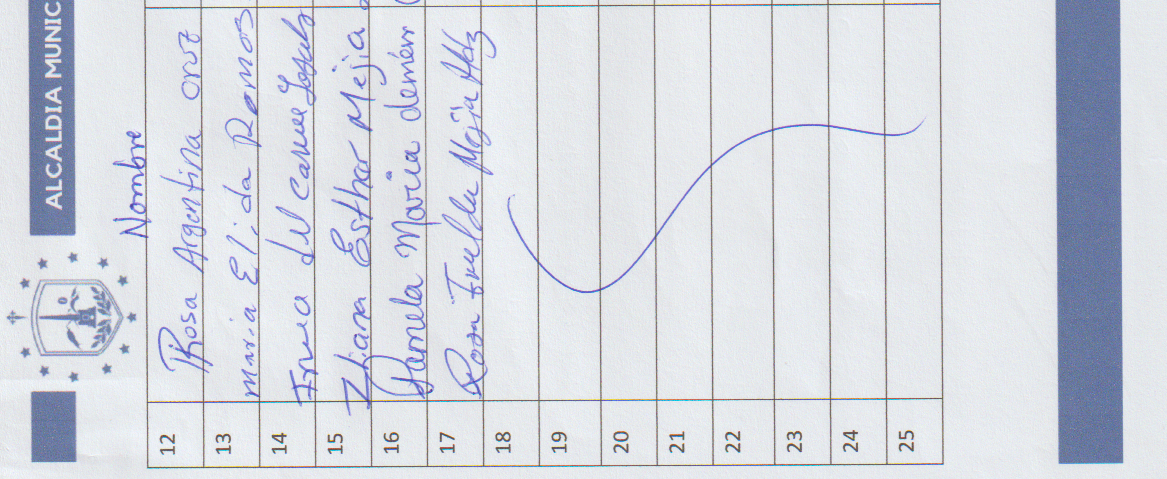 REUNION DE COMITÉ DE MUJERES DE LAS DIFERENTES COMUNIDADES DEL MUNICIPIO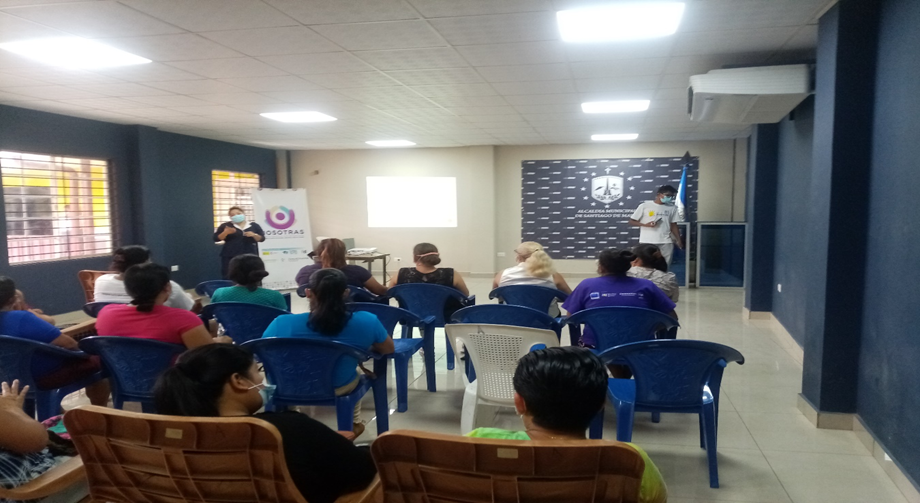 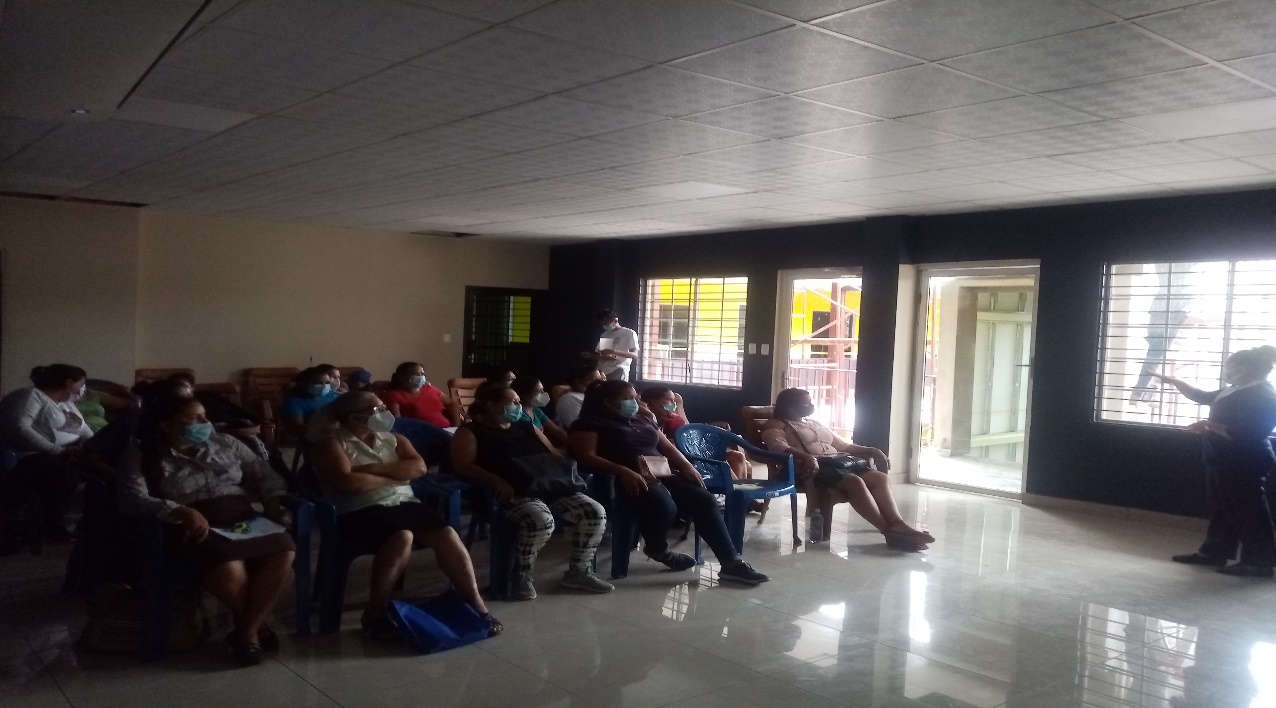 